PROGRAMAXVII Jornadas Culturales de la  Asociación Feminista Leonesa  “Flora Tristán”  y   XXVII Taller del Fórum de Política Feminista. Pornografía, prostitución, trata con fines de explotación sexual y vientres de alquiler.MI CUERPO SOY YOPRIMERA JORNADA:Sábado 16 septiembre en Palacio Conde Luna (Entrada libre).18:00 a 20:00 h.Conferencia y presentación del libro La prostitución en el corazón del capitalismo por su autora Rosa Cobo Bedia, Profesora de Sociología y Directora del centro de estudios de Género y Feminista Universidad de A Coruña. 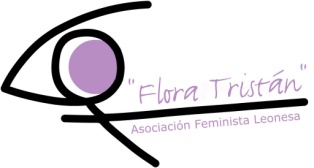 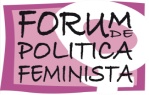 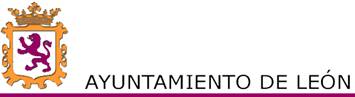 